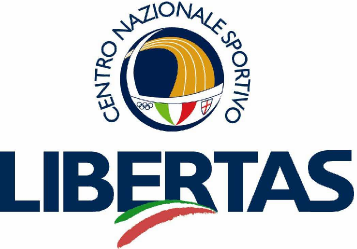 DOMANDA ADESIONE PROGETTO LIBERTASSPORTAPERTO                                        ...Sport Ambiente Natura in Libertà ...Il Centro Nazionale Sportivo Libertas ha organizzato per l’anno 2017 il Progetto: “...SPORTAPERTO ” ...Sport Ambiente Natura in Libertà...: secondo quanto previsto dal Regolamento degli Enti di Promozione Sportiva approvato dal Coni con deliberazione 1525 del 28 ottobre 2014.(articolo 17 punti 3 e 9). La finalità del progetto è quella di stimolare lo sviluppo di una coscienza ambientale che coniughi sport e ambiente.Il nostro intervento promuove un percorso di sensibilizzazione delle realtà territoriali della Libertas nei confronti dell’ambiente in cui operano. Lo sport può essere il mezzo per scoprire il proprio territorio e conoscere, da un punto di vista ambientale, le aree in cui le attività sportive si svolgono quotidianamente. Riscoprire i territori di appartenenza ci rende sentinelle degli ecosistemi in cui viviamo e pratichiamo sport. La pratica sportiva diventa un mezzo per raggiungere gli obiettivi che ci siamo prefissati.Obiettivi principaliProgettare percorsi formativi per la salvaguardia dell’ambiente che interagiscano e integrino i percorsi formativi istituzionali dell’ente.Monitorare il legame tra sport e ambiente all’interno dell’ente: quali tipi di sport ed in quali ambienti e territori vengono praticati.Responsabilizzare Le Realtà Periferiche e le Associazioni ed i praticanti alle problematiche ambientali.Generare azioni positive per la salvaguardia dell’ambiente attraverso l’uso dell’attività sportiva: le sentinelle del territorio.Stimolare lo sviluppo di una coscienza ambientale, del rispetto e dell’uso consapevole del territorio con un processo di scoperta degli spazi circostanti e delle attività sportive che vi si possono praticare: conoscenza ed interazione con l’ambiente circostante e l’impianto sportivo.Realizzare manifestazioni e/o convegni locali sul tema del rapporto tra Sport e ambiente, in collaborazione con le associazioni ambientaliste, sportive e gli uffici comunali: percorso sport all’aria aperta.Come partecipare al progettoLe associazioni, le società e gli organi periferici dell’Ente interessati a partecipare  allo sviluppo del progetto, possono compilare la scheda di adesione esprimendo la loro disponibilità ad attivarsi sul territorio di appartenenza per svilupparlo, in collaborazione con l’Ente nell’organizzare e coordinare di una delle seguenti iniziative: “PIANTA UN FIORE E RENDI IL MONDO MIGLIORE”a chi si rivolge: ai giovani dei nostri corsi e/o raduni sportivi estivi.     l’idea: coinvolgere i ragazzi nella realizzazione di giardini nelle scuole e nei centri sportivi che frequentano nel quotidiano. La conoscenza della natura diventa diretta, l’esperienza di piantare bulbi, fiori e piante e prendersene cura genera sensibilità ambientale. Innaffiare, togliere le erbacce, entrare in contatto con il terreno può rendere anche i bambini conoscitori e quindi custodi della natura.Al termine della realizzazione del progetto, per presentare il lavoro svolto dai ragazzi, saranno coinvolti i genitori in una gara a squadre (genitore/figlio). Gli organizzatori hanno ampio margine di libertà nel definire la tipologia di attività prevista per la gara e le modalità di svolgimento della stessa.  OLIMPIADI NELLA NATURA a chi si rivolge: a tutte le fasce di età.l’idea: L’iniziativa prevede una serie di manifestazioni sportive all’aperto aventi lo scopo di costruire gruppi, consapevoli di appartenere ad un ambiente naturale ancora integro. Il tutto attraverso l’organizzazione di competizioni tra gruppi rappresentati dai praticanti l’attività sportiva all’interno della Libertas. c)	 SCOPRI IL MONDO ATTORNO A TE  a chi si rivolge: a tutte le fasce di età. l’idea: favorire la pratica sportiva, in particolare di Sport non alla portata di tutti, in possesso della caratteristica della praticabilità in Ambiente Naturale, cioè all’esterno degli impianti sportivi. L’intento è quello di unire alla pratica sportiva l’esplorazione dell’Ambiente e la conoscenza diretta di alcuni sviluppi storici e geologici e culturali attraverso la visita di siti, parchi e monumenti di rilievo nelle varie zone in cui si sviluppa il progetto. PORTA A SPASSO IL TUO PADRONEa chi si rivolge: a chiunque voglia partecipare con il suo amico a quattro zampe.l'idea: una divertente ed insolita gara attraverso un percorso studiato appositamente. Può essere organizzato all’interno di un parco comunale o di una riserva naturale vicino alla città.CollaborazioniIl progetto sarà coordinato in collaborazione con Accademia Kronos Onlus, una associazione di volontariato riconosciuta dal Ministero dell’Ambiente con cui il nostro Ente ha aperto un confronto sul tema ambientalista. Accademia Kronos è una realtà fortemente radicata sul territorio in grado di supportarci nel raggiungimento degli obiettivi prefissati.In questo senso ogni iniziativa locale prevista per lo sviluppo del progetto dovrà prevedere, nella prima fase di programmazione progettuale, un’azione formativa con lezioni, sia in FAD che frontali, tenute con il supporto degli esperti di Accademia Kronos. Per i corsi istituzionali organizzati dall’Ente per la formazione verranno inseriti nella FAD specifici moduli sport-ambiente. Nella scheda allegata andrà indicato:i soggetti individuatile sedi sceltele attività motorie, le attività sportive e le attività per anzianiL’ambiente scelto per la realizzazione dell’iniziativa (i parchi, le riserve naturali e le aree protette Nazionali e Regionali, e Località Termali o luoghi vicino ai propri impianti sportivi o i parchi cittadini)le professionalità disponibili e coerenti con l'iniziativa Eventuali partners e patrocini       Modalità di adesioneCentri Regionali, Provinciali, Enti o Associazioni affiliate al Centro Nazionale                 dovranno compilare la scheda allegata “...SPORTAPERTO…” ...Sport Ambiente Natura in Libertà ...: ed inviarla al CNSL entro il 3 marzo 2017.Tra le schede pervenute la Commissione Nazionale Libertas valuterà la possibilità di stabilire eventuali collaborazioni per l'ottimale realizzazione del Progetto“...SPORTAPERTO…” ...Sport Ambiente Natura in Libertà…Entro il 17 marzo il Centro Nazionale Libertas comunicherà agli interessati la modalità per la prosecuzione del  lavoro.